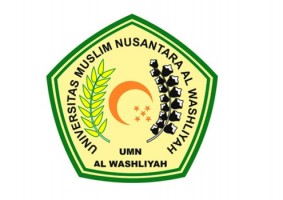 TANDA PERSETUJUANNama 			: Juli Malem Br HasibuanNPM			: 173114012Program Studi 	: ManajemenFakultas 		: EkonomiJenjang Pendidikan 	: Strata Satu (S1)Judul Skripsi 	:	“Pengaruh Kepercayaan Dan Resiko Terhadap Keputusan Pelanggan Belanja Melalui  Sistem Informasi Pengadaan  Sekolah (SIPLAH) Pada Perusahaan CV.TIA Medan Sumatera Utara”.				Pembimbing			Lukman Nasution,SE.I.MM			        NIDN.0106118901Diuji Pada Tanggal	:Judicium		:PANITIA UJIANKetua						SekretarisDr. KRT. Hardi Mulyono K. Surbakti	Dr. Anggia Sari Lubis, SE., M.SiNIDN. 0111116303				NIDN. 0129078701